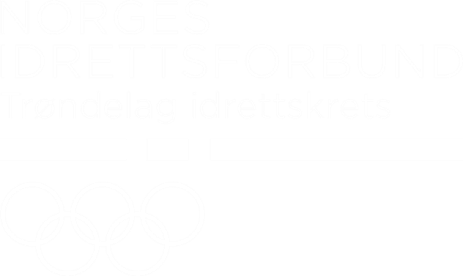 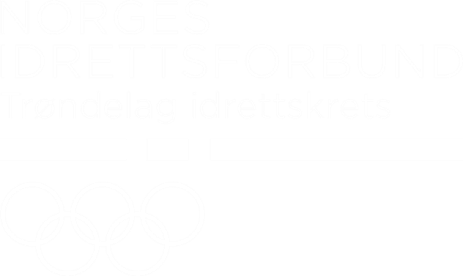 TRØNDELAG IDRETTSKRETSLANGTIDSPLAN 2021 - 2024«Trønderidretten VIL» RAMMEBUDSJETT 2021 - 2024LANGTIDSPLAN 2021 – 2024«TRØNDERIDRETTEN VIL»VISJON«Flest i bredden – best i toppen»OVERORDNET MÅLTrønderidretten vil styrke idrettslagenes aktivitetstilbud og bidra til at FLEST MULIG av innbyggerne i Trøndelag deltar MEST MULIG og LENGST MULIG i et variert og koordinert aktivitetstilbud i alle lokalmiljø i fylket.PRIORITERTE SATSNINGSOMRÅDERLIVSLANG IDRETT	BarneidrettIdretten i Trøndelag vil:utvikle et bedre samarbeid mellom særidrettene og mellom idrettslagene slik at alle barn i fylket skal få et godt og variert aktivitetstilbud i eller i nærheten av sitt lokalmiljø.styrke utdanningen av trenere slik at barneidretten får flere trenere med relevant kompetanse.at lovbestemmelsen om barneidrettsansvarlig i idrettslag må etterleves og følges opp.UngdomsidrettIdretten i Trøndelag vil:styrke idrettens tilbud til ungdom gjennom et forbedret samarbeid mellom særidrettene slik at idrettslagene kan gi et variert og koordinert aktivitetstilbud til ungdom hvor alle som ønsker å delta finner sin plass.redusere økonomiske barrierer i idretten slik at alle som ønsker det kan delta i idrettslagenes aktivitetstilbud.styrke utdanningen av trenere slik at ungdomsidretten får flere trenere med relevant kompetanse.VoksenidrettIdretten i Trøndelag vil:at særidrettene skal videreutvikle og styrke idrettslagenes tilbud til voksne.at det skal etableres nye og alternative tilknytningsformer til idretten for ikke konkurranserettede aktivitetstilbud til voksne.at trim- og mosjonsaktiviteten i idrettslagene skal kunne rapporteres i samordnet rapportering på lik linje med andre idrettsaktiviteter.ParaidrettIdretten i Trøndelag vil:etablere et «Paraidrettssenter» i Trøndelag.-	bidra til at flere idrettslag har paraidrett som en naturlig del av idrettslagets aktivitetstilbud.-	styrke utdanningen av trenere slik at idrettslagene får flere trenere med relevant kompetanse innen paraidrett.BEDRE IDRETTSLAG	FrivillighetIdretten i Trøndelag vil:styrke idrettslaget som fellesskapsarena slik at dette blir den mest attraktive møteplassen i lokalmiljøet.at nye og enklere tilslutningsformer til idrettsorganisasjonen skal gi kortere veg til deltakelse i trønderidrettens aktivitetstilbud.at idrettslagene skal tilføres nødvendig kompetanse om nye digitale verktøy slik at disse kan tas i bruk for å støtte og lette det frivillige arbeidet i idrettslagene.styrke idrettsrådenes rolle som idrettens fellesorgan i kommunene gjennom arbeidet med soneutvikling.KompetanseIdretten i Trøndelag vil:at tillitsvalgte i styrer og andre tillitsverv i idrettslagene skal tilføres relevant og nødvendig kompetanse for å ivareta vervene på en god måte.ØkonomiIdretten i Trøndelag vil:styrke idrettslagenes økonomiske rammebetingelser.at idrettslagenes kostnader ved drift av egne idrettsanlegg skal reduseres og at all bruk av kommunale, fylkeskommunale og andre offentlige anlegg skal være gratis for barn og unge i alderen 6 – 19 år.at idretten skal få full refusjon av moms på varer og tjenester og bygging av idrettsanlegg.FLERE OG BEDRE IDRETTSANLEGG	Idretten i Trøndelag vil:utarbeide en plan for regionale anlegg i samarbeid med særidretter og idrettsråd som sikrer mangfold i et naturlig geografisk aktivitetsfellesskap.etablere et «Regionalt kompetansesenter for idrettsanlegg» i Trøndelag i samarbeid med relevante eksterne aktører.bidra til forsterket fokus og økt bevisstgjøring om behovet for sikring av areal til utbygging av idrettsanlegg i kommunene.bidra til forsterket fokus på å få til gode klima- og miljøløsninger ved utbygging av idrettsanlegg.BEDRE TOPPIDRETT	Idretten i Trøndelag vil:styrke særidrettenes arbeid med toppidrett slik at flere utøvere og lag etablerer seg på nasjonalt toppnivå.styrke Olympiatoppen Midt-Norge sin rolle som sentral aktør i toppdrettsarbeidet i Trøndelag.videreutvikle dagens omfang av idrettsfaglige studietilbud ved de videregående skolene i Trøndelag med spesielt fokus på kombinasjonen yrkesfag og toppidrett.TRØNDELAG IDRETTSKRETS 	RAMMEBUDSJETT 2021 - 2024	ENDRING EGENKAPITAL	 	0	0	0	0	0	 	BUDSJETTKOMMENTARER	Idrettskretsens årsregnskap for 2019 og budsjett for 2020 er utgangspunkt for rammebudsjettet i perioden 2021 - 2024. I tillegg er prioriteringene i Langtidsplan 2020 – 2024 «Trønderidretten VIL» tatt inn i budsjettet.Ordningen med styrehonorar og møtegodtgjørelse videreføres i.h.t. vedtak på Idrettskretstinget 2018.Faste kostnader og inntekter fra salg/refusjoner er indeksregulert med 2% årlig.Antall faste ansatte forutsettes opprettholdt på dagens nivå i hele perioden. Det er forventet en gjennomsnittlig lønnsøkning på ca. 3 % pr. år.En økning idrettskretsens pensjonskostnader i 2022 og 2023 skyldes ekstraordinære utgifter i forbindelse med innføring av en lovbestemt egenandel for arbeidsgiver i pensjonsforsikringen i Statens Pensjonskasse.Rammetilskudd fra NIF er budsjettert med tildelt brutto beløp i 2020 og økes deretter med en årlig indeksregulering på 2 % pr. år i perioden.Rammetilskudd fra fylkeskommunen er budsjettert med tildelt beløp i 2020 og økes deretter med en årlig indeksregulering på 2 % pr. år i perioden.Prosjektene «Paraidrettssenter» og «Regionalt kompetansesenter for idrettsanlegg» er lagt inn som 3-årige prosjekter med oppstart i 2021 med en estimert samlet årsomsetning på 2.5 millioner.Arbeidet med «Soneutvikling» planlegges tilrettelagt innenfor rammene av ordinær drift f.o.m. 2020 og videreføres ut planperioden.Tilskudd til aktivitetsutvikling i særkretsene videreføres i.h.t vedtak på tinget.Tilskudd til utvikling av idrettsrådene videreføres i.h.t. vedtak på tinget.Tilskudd til Olympiatoppen Midt-Norge videreføres i.h.t. vedtak på tinget.«Idrettens Testsenter» videreføres som en del av idrettskretsens driftsbudsjett. Det forventes at testsenteret skal gå i balanse.«Idrettens Hederskveld» og «Idrettens møteplass» videreføres som felles møteplasser og arenaer for profilering av idretten.Salg av regnskapstjenester skal ha en inntjening på kr. 510.000 i 2021 og deretteren liten gradvis økning med bakgrunn i prisjusteringer planperioden.Avdelingene «OLT MN» og «Paraidrett» finansieres av andre og er lagt inn med inntekter og utgifter i balanse.   KOSTNADER	   KOSTNADER	   KOSTNADER	   KOSTNADER	   KOSTNADER	   KOSTNADER	2020	20212020	20212020	2021202220232024ADMINISTRASJONIdrettens Hus - drift27802830288030303080Lønn - pensjon - personal26002675295032252900Andre kostnader750765780795  810SUM61306270661070506790AKTIVITETMøter - møteplasser26202650268027002740Kompetanseutvikling26102650270027002800Soneutvikling690710730750780Anleggsutvikling100110120130140Idrettsfaglig aktivitet43204350438043904440Idrettens Testsenter430440450460470Prosjekter (Paraidrett/Idrettsanlegg)80250025002500115Paraidrett870890910930950Olympiatoppen Midt- Norge97509800985099009950SUM2142024100243202446022385SUM KOSTNADER2760030370309303151029175   INNTEKTER	   INNTEKTER	   INNTEKTER	   INNTEKTER	   INNTEKTER	   INNTEKTER	Rammetilskudd - NIF41454230431544054490Andre tilskudd - NIF635840890950750Rammetilskudd - Trøndelag Fylke70607200734574957645Andre tilskudd - Trøndelag Fylke200700700700100Salg500510520530540Refusjoner19001940198020202060Renteinntekter150160170180190Tilskudd fra andre770230024002500800Andre inntekter16501800185019001700Paraidrett870890910930950Olympiatoppen Midt- Norge  97509800985099009950SUM INNTEKTER2760030370309303151029175